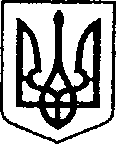 УКРАЇНАЧЕРНІГІВСЬКА ОБЛАСТЬМІСТО НІЖИНМ І С Ь К И Й  Г О Л О В А  Р О З П О Р Я Д Ж Е Н Н Явід  27 квітня 2020 р.		            м. Ніжин		                      № 119 Про призначення відповідальнихчергових та складу оперативних груп з числа  посадових осіб та працівників виконавчого комітету Ніжинської міської ради на період  з  01.05 до 03.05 та з 09.05 до 11.05.  2020 рокуВідповідно до статей 42, 59, 73 Закону України «Про місцеве самоврядування в Україні», статті 38 Регламенту виконавчого комітету Ніжинської міської ради Чернігівської області VII скликання, затвердженого рішенням виконавчого комітету Ніжинської міської ради Чернігівської області VII скликання від 11 серпня 2016 року № 220 та з метою забезпечення готовності до дій на випадок загрози  виникнення позаштатних побутових, небезпечних подій та надзвичайних ситуацій, порушень громадського порядку під час святкування  Дня міжнародної солідарності трудящих та Дня перемоги:	1. Затвердити графік  відповідальних чергових, склад оперативних груп з числа посадових осіб та працівників виконавчого комітету Ніжинської міської ради на період з 01.05 до 03.05 та з 09.05 до 11.05  2020 року  (додається). 	2. Першому заступнику міського голови  з питань діяльності виконавчих органів ради Олійнику Г.М. провести службову нараду з керівниками комунальних підприємств, начальниками спеціалізованих служб цивільного захисту та відповідальними черговими виконавчого комітету Ніжинської міської ради щодо організації роботи диспетчерських служб, сил постійної готовності до дій по наданню допомоги населенню, своєчасному попередженню та оперативному реагуванню на позаштатні побутові, небезпечні події, надзвичайні ситуації, порушення громадського порядку, та додержання карантинних обмежень в умовах діючого стану надзвичайної ситуації на період святкування Дня міжнародної солідарності трудящих та Дня перемоги.           3. Керівникам підприємств, установ, організацій та спеціалізованих служб цивільного захисту м. Ніжина:	3.1. Призначити відповідальних посадових осіб із числа керівників та особовий склад чергових (аварійних) підрозділів. Копії наказів Про призначення відповідальних посадових осіб та особовий склад чергових (аварійних) підрозділів  надати до виконавчого комітету Ніжинської міської ради до 30.04.2020 року.	3.2. Забезпечити своєчасне інформування чергового виконавчого комітету Ніжинської міської ради (тел. 15 – 80, 7 - 19 - 51 ) та диспетчерів відповідних спеціалізованих служб про загрозу та виникнення небезпечних подій, надзвичайних ситуацій у терміни, визначені розпорядженням секретаря міської ради від 19.02.2014 року № 18 «Про порядок інформування виконавчого комітету міської ради, керівництва обласної державної адміністрації, ДСНС України про загрозу або виникнення надзвичайних ситуацій».	3.3. Провести інструктування відповідальних чергових та керівників аварійних служб, підрозділів про порядок дій в разі виникнення можливих  аварій, небезпечних подій в умовах надзвичайної ситуації.	4. Відповідальним черговим виконавчого комітету Ніжинської міської ради:	4.1. Забезпечити оперативне реагування на заяви, скарги, позаштатні побутові, небезпечні події та надзвичайні ситуації, порушення громадського порядку, аварії на системах життєзабезпечення а також на порушення карантинних обмежень на території Ніжинської МОТГ. 	4.2. Керувати складом оперативної групи та визначати порядок підсилення чергового виконавчого комітету Ніжинської міської ради.	4.3. Підтримувати постійний зв’язок з відповідальними черговими підприємств, установ, організацій, спеціалізованих служб цивільного захисту м. Ніжина та знати їх місцезнаходження.	4.4. Про результати чергування доповідати міському голові у встановленому порядку, а в разі виникнення небезпечних подій, надзвичайних ситуацій - негайно по телефону.	5. Керівникам відповідних підрозділів виконавчого комітету Ніжинської міської ради, підприємств, установ, організацій забезпечити виконання ст.107 Кодексу законів про працю України.	6. Контроль за виконанням даного розпорядження залишаю за собою.Міський  голова                                                                          А.В. ЛінникЗАТВЕРДЖЕНОрозпорядження міського голови							від «27 » квітня 2020 року № 119Г Р А Ф І Квідповідальних чергових, склад оперативних груп з числа посадових осіб та працівників виконавчого комітету Ніжинської міської ради на період з 01.05 до 03.05 та з 09.05 до 11.05. 2020 рокуДатаВідповідальний черговий, телефон для зв’язкуСклад оперативної групи01.05.2020 р.Алєксєєнко                                          Ігор Володимирович0687453611Гавриш Т.М.0988414283Бондарець Ю.В. - 068101045802.05.2020 р.СалогубВалерій Володимирович0962786946Єфіменко Н.Є.097-81-34-385Овчаренко В.П. -067267335903.05.2020 р.Олійник Григорій Миколайович0672761867Труш С.П.068-23-76-173Голопапа О.М. - 068806569209.05.2020р.Олійник Григорій Миколайович0672761867Лисенко А.В.00689037253Дудка С.М. -098526960410.05.2020р.СалогубВалерій Володимирович0962786946Рацин Н.Б.096-436-62-74Подкова В.Д.-098726045620.04.2020р.Алєксєєнко Ігор Володимирович0687453611Доля О.В.098-379-32-93Бондарець Ю.В. -0681010458